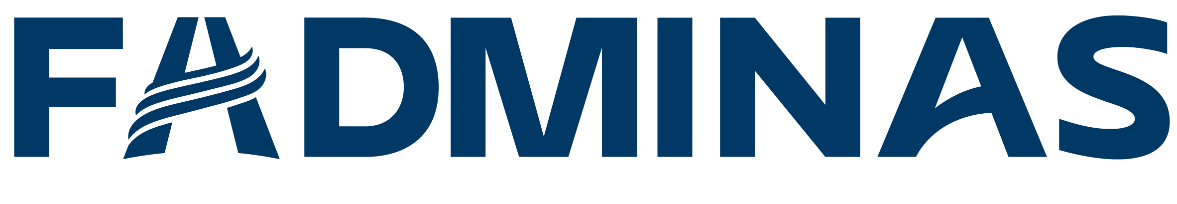 LISTA DE LIVROS E MATERIAIS MATERNAL 3 ANOS 202302 Cadernos grandes brochura capa dura 96 folhas (sem pauta)01 Pacote de algodão 01 Caixa de cola colorida com 6 unidades04 Tubos de cola branca 90g 01 Pacote de palito de sorvete- 50 unidades01 Tesoura – sem ponta01 Avental para pintura03 Caixas de massa de modelar- 12 unidades. 02 Pacotes de folhas color set (verde, vermelho, amarela e azul) - A403 Colas glitter01 Caixa de lápis triangular jumbo com 12 cores01 Caixa de giz de cera01 Caixa de sapato- encapada02 Borracha01 Pote de tinta guache- 250g ( nas cores verde, amarelo, vermelho, preto, marrom, branco e azul).01 Caixa de tinta guache pintura a dedo01 Apontador para lápis jumbo01 Pacote de palito de churrasco 01 Capa de chuva01 Pacote de argila 01 Pacote de penas coloridas 04 Durex coloridos de core diferentes 01 Pacotes de lantejoula01 Pacotes de lacinhos01 Caixa de cotonetes 01 Pacote de bexiga nº 701 Pacotes de areia- colorida01 Caneta permanente- preta fina01 Teckbond- nº 201 Pacote de papel opaline branco - 50 folhas01 Pacote de papel vergê - 50 folhas01 Alfabeto móvel01 Pacote de olhinhos- n° 0805 Revistas usadas para recorte- com desenho cuidado com conteúdo impróprio01 Pacote de lumi paper- papel03 Folhas de e.v.a- lisas de cores variadas 03 Folhas de e.v.a - com glitter01 Folha de e.v.a - estampada01 Pote vazio com tampa para massinha01 Pacote  de canudos coloridos 01 Fita adesiva larga transparente01 Pincel para pintura ( n° 12)01 Tela de pintura- 40x3002 Folhas de papel crepom01 Pacote de pregador de roupas de madeiraCOLEÇÃO/TÍTULOSEMESTRES EDITORAVALORSIE - Nosso Amiguinho 3 anos 1° SemestreCPBR$ 155,80SIE- Nosso Amiguinho 3 anos2° SemestreCPBR$ 155,80Agenda InfantilCPBApostila Internacional SchoolR$ 395,80        01 Bolsinha Higiênica com:01- Escova Dental01- Creme Dental01- Sabonete Líquido01- Toalha de rosto com nomeOBSERVAÇÕES:Todo material deverá vir com nome Os materiais deverão ser entregues no 1° dia de aula.Os livros e cadernos deverão ser encapados com plástico transparente e devem ser etiquetados. O aluno deverá ter em casa material disponível para tarefas.Entregue por:______________________________________ Data:___/____/____Conferido por:_____________________________________ Data:____/___/____